QUY TẮC HÓA TRỊ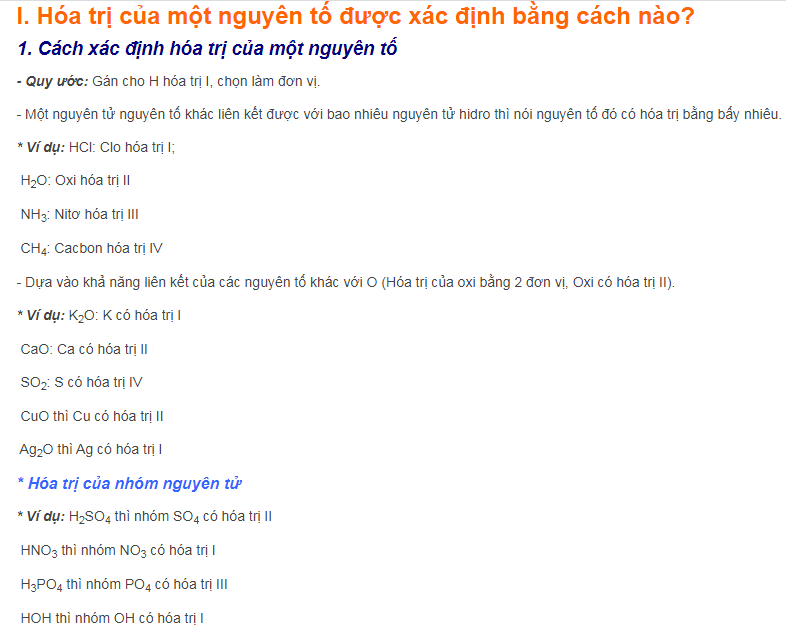 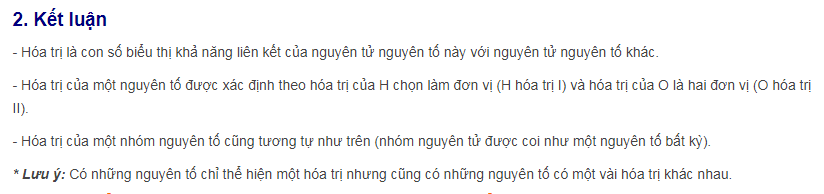 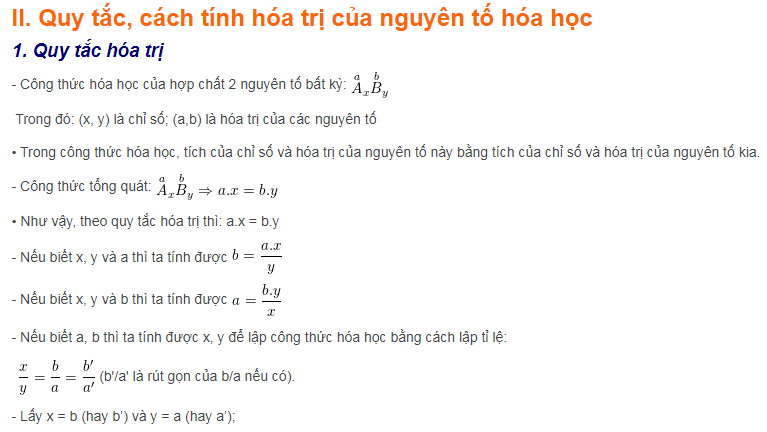 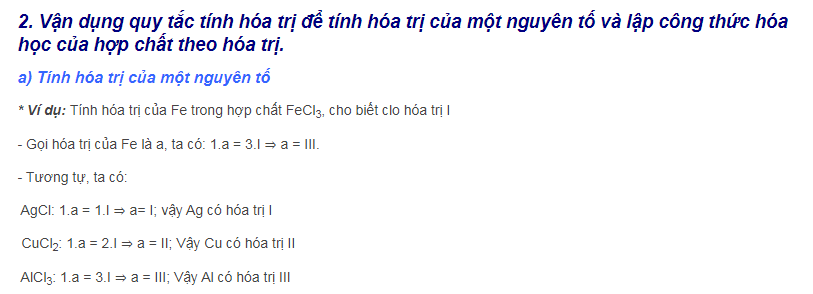 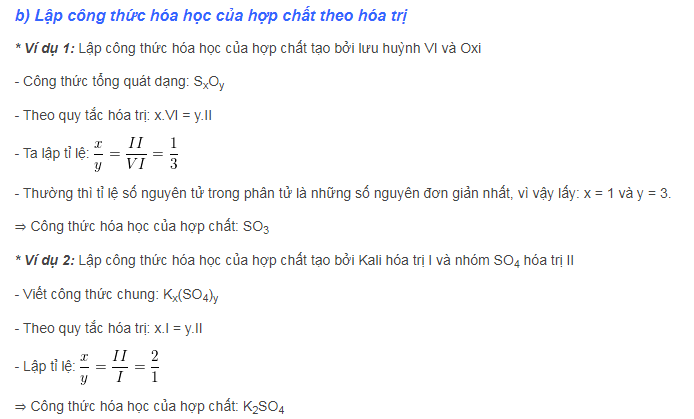 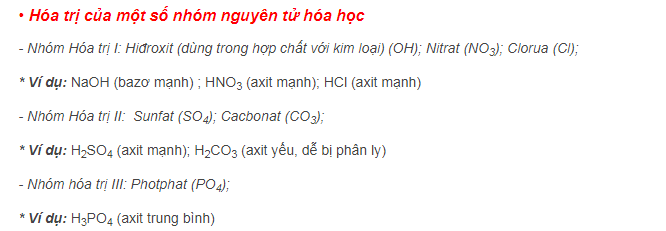 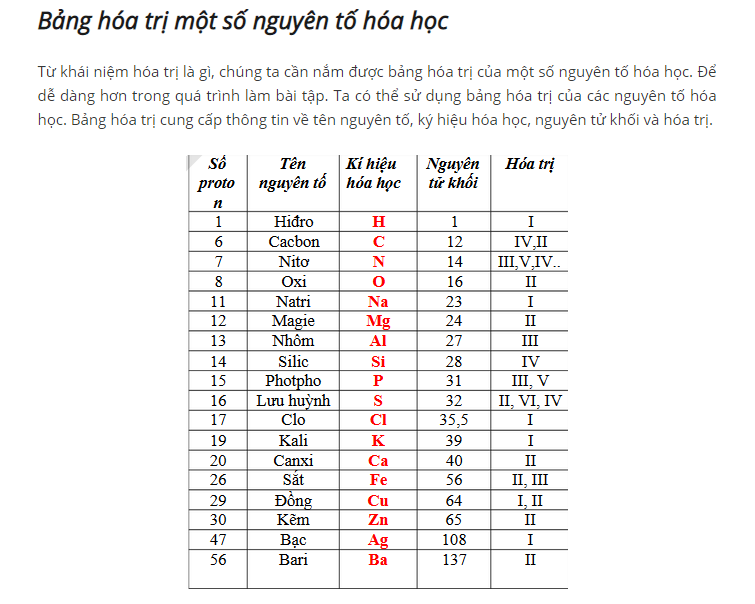 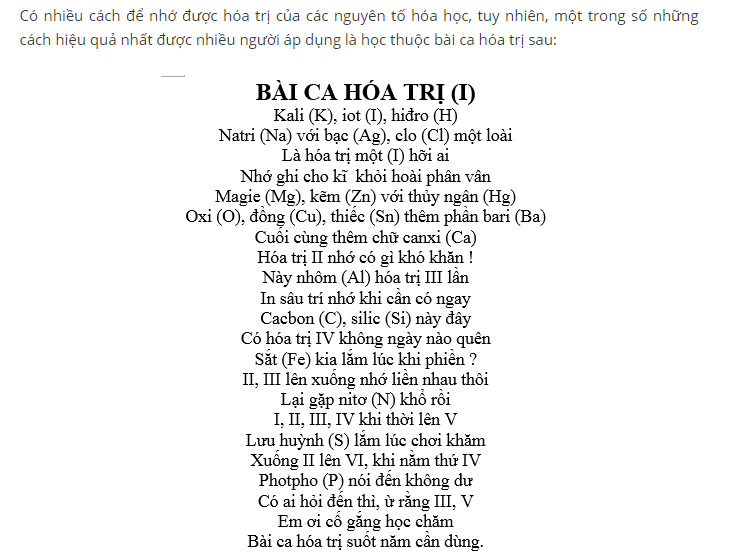 